Wednesday 01.07.20201  and 1 Various answers, for example decreasing by 1/7 each step.I am incorrect. The next number should be 1 or 4/4 because the sequence decreases by ¾ each time. 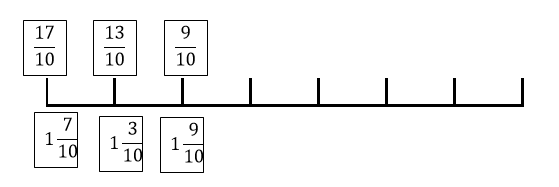 